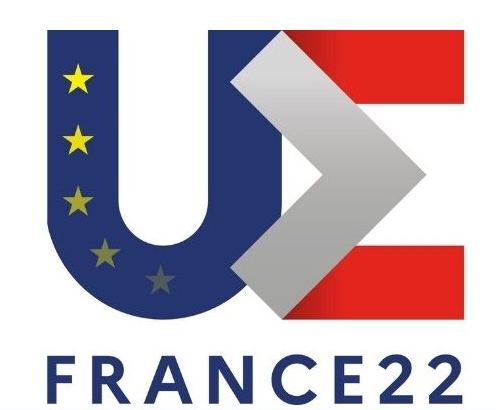 Francijas prezidentūra ES Padomē prioritātes izglītības, zinātnes, kosmosa, jaunatnes un sporta jomāFrancijas prezidentūra ES Padomē (2022.gada 1.janvāris – 30.jūnijs) prioritātes ir izvirzītas saskaņā ar vadmotīvu: “Atveseļošanās-Stiprums-Piederības sajūta” Prezidentūras programmā uzmanība ir pievērsta četrām galvenajām jomām:Zaļā un digitālā pāreja;Sociālākas Eiropas veidošana, pamatojoties uz principu “vienāds atalgojums par vienādu darbu tajā pašā darba vietā”;Eiropas aizsardzības integrācija, izmantojot pirmo kopīgo militāro budžetu un Eiropas intervences iniciatīvu;Eiropas ekonomikas stiprināšana.Izglītības jomā- Kvalitatīvas investīcijas izglītībā;- Mobilitātes un jo īpaši jauniešu mobilitātes atsākšana; - Pavērt ceļu Eiropas kursam skolotājiem;- Veicināt starpvalstu sadarbību starp augstākās izglītības iestādēm un Eiropas universitāšu stratēģiju.Galvenie pasākumi:ES Izglītības, jaunatnes, kultūras un sporta ministru padome, 5. aprīlis, LuksemburgaNeformālā ES Izglītības, jaunatnes, kultūras un sporta (izglītība un jaunatne) ministru padome, 27. janvāris, StrasbūraKonference „Uzdrošinies būt mobils!”, 19. janvāris, ParīzeUniversitāšu forums Eiropas nākotnei, 26. janvāris, ParīzeKonference „Ieguldījums izglītībā”, 15. februāris, ParīzeKonference „Ceļā uz Eiropas kursu skolotājiem”, 3.-4.marts, PuatjēZinātnes, pētniecības un inovāciju jomā:- Eiropas Universitātes: pētniecības un inovāciju lomas stiprināšana;- Pētniecības un inovāciju starptautiskā dimensija un globālā pieeja;- Apvārsnis Eiropa: pētniecības un inovāciju loma, pārvaldība (dalībvalstu loma) un sabiedrības iesaiste. Galvenie pasākumi:- Neformālā ES Konkurētspējas (pētniecība) ministru sanāksme, 25. janvāris, Parīze - ES Konkurētspējas ministru padome, 25. februāris, Brisele- ES Konkurētspējas ministru padome, 10. jūnijs, Luksemburgā. - Starptautiska konference par pētniecības un inovāciju globālo dimensiju, 8.-9. marts, Marseļa Kosmosa jomā:- Droša savienojuma priekšlikums; - Zemes novērošanas ieguldījums klimata izaicinājumu risināšanā un Copernicus nākotne; - ES Kosmosa politikas aktivitāšu sasaiste ar EU Stratēģisko kompasu (drošība/aizsardzība), ienesot tajā “drošība kosmosā” dimensiju;- Kosmosa satiksmes pārvaldības ceļvedī iezīmētās aktivitātes un Eiropas nesējraķešu alianses aktivitātes.Galvenie pasākumi:- Neformālā ES Konkurētspējas (kosmosa) ministru padome, 16.-17. februāris, Tulūza- ES Konkurētspējas (kosmosa) ministru padome, 10. jūnijs, TulūzaJaunatnes jomā:Jauniešu kā pārmaiņu aģentu iesaiste ilgtspējīgas attīstības veicināšanā;Brīvprātīgo jauniešu mobilitāte Eiropas Savienībā;9. ES Jaunatnes dialoga cikla par jauniešu kā ilgtspējīgas attīstības pārmaiņu aktieru iesaistīšanu uzsākšana;Jauniešu līdzdalība Eiropas projektā.Galvenie pasākumi:- Neformālā ES Izglītības, jaunatnes, kultūras un sporta (izglītība un jaunatne) ministru padome, 27. janvāris, Strasbūra- ES Izglītības, jaunatnes, kultūras un sporta ministru padome, 5. aprīlis, Luksemburga- Eiropas Jaunatnes konference, 24.-26. janvāris, StrasbūraSporta jomā:- Sports kā ilgtspējīgas attīstības un transformācijas svira- bērnu un jauniešu fiziskās aktivitātes ar fokusu uz prasmēm un kompetencēm, ko iegūst caur sportu; - zaļais kurss sportam – kā mazināt sporta ietekmi uz vidi un arī to, kā sports veido jaunas attieksmes ilgtspējīgai domāšanai.Galvenie pasākumi:- ES Izglītības, jaunatnes, kultūras un sporta ministru padome – 5. aprīlis, Luksemburga- Ministru konference par sporta aktivitātēm bērnībā, 7.-8. februāris, Parīze- Ministru konference “Ceļā uz zaļo kursu sportam”, 3.-4. marts, Strasbūra